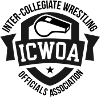      ICWOA Early Season Conference Call   December 9, 2019 @ 7:00 – 8:00 CST
					    Call in Numbers:East Coast (929) 436-2866West Coast (669) 900-6833Meeting ID:      816 510 9500Meeting Facilitators/Speakers	Tim Shiels			NCAA Coordinator of Officials	Chuck Barbee			NCAA Rules Secretary	Kenny Ritchie			Big 12 Coordinator of Officials (Assigning)	Mike Hagerty			Big 10 Coordinator of Officials           Jerry Middleton                       NAIA Coordinator of Officials (Evaluator)	Mike McCormick	            NWOA President	Pete Mankowich		ICWOA PresidentAgenda Items7:00	Welcome					Pete Mankowich7:05	NCAA Updates & POE			Tim Shiels7:15	Casebook Clarifications 			Chuck Barbee7:25	Evaluations					Jerry Middleton7:32   	Assigning					Kenny Ritchie7:40	Match Preparation				Mike McCormick7:50	Views						Mike Hagerty8:00	Adjourn					Pete Mankowich